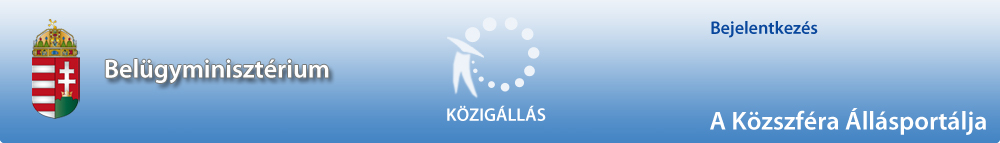 Hévízi Polgármesteri Hivatala közszolgálati tisztviselőkről szóló 2011. évi CXCIX. törvény 45. • (1) bekezdése alapjánpályázatot hirdetHévízi Polgármesteri Hivatal 

adóellenőr 1.munkakör betöltésére.A közszolgálati jogviszony időtartama:határozott idejű 2018. június 1. - 2018. augusztus 31. –ig tartó közszolgálati jogviszony Foglalkoztatás jellege: Teljes munkaidő A munkavégzés helye:Zala megye, 8380 Hévíz, Kossuth Lajos u. 1. A közszolgálati tisztviselők képesítési előírásairól szóló 29/2012. (III. 7.) Korm. rendelet alapján a munkakör betöltője által ellátandó feladatkörök:14. Hatósági feladatkör II. besorolási osztályban A munkakörhöz tartozó főbb tevékenységi körök:Helyszíni ellenőrzési tevékenység keretében ellenőrzi az egyéb szálláshely-szolgáltatói tevékenységet folytató személyek idegenforgalmi adó bevallási, befizetési, nyilvántartás vezetési kötelezettségeinek teljesítését. Közreműködik az építményadó ellenőrzésben. Adatrögzítést végez. Jogállás, illetmény és juttatások:A jogállásra, az illetmény megállapítására és a juttatásokra a közszolgálati tisztviselőkről szóló 2011. évi CXCIX. törvény rendelkezései az irányadók. Pályázati feltételek:Magyar állampolgárság,Cselekvőképesség,Büntetlen előélet,Középfokú képesítés, Vagyonnyilatkozat tételi eljárás lefolytatása,II. besorolási osztályban: Közgazdasági, közszolgálati rendészeti, műszaki középiskolai végzettség; vagy középiskolai végzettség és informatikai, ügyviteli, közgazdasági, üzleti, közszolgálati szakmacsoportba tartozó szakképesítés, vagy kormányablak ügyintézői vizsga. 3 hónapnál nem régebbi erkölcsi bizonyítvány A pályázat elbírálásánál előnyt jelent:•         Angol nyelvből nyelvvizsga, társalgási szintű nyelvtudás, •         Német nyelvből nyelvvizsga, társalgási szintű nyelvtudás, •         Orosz nyelvből nyelvvizsga, társalgási szintű nyelvtudás, A pályázat részeként benyújtandó iratok, igazolások:A közszolgálati tisztviselők személyi irataira, a közigazgatási szerveknél foglalkoztatott munkavállalók személyi irataira és a munkaügyi nyilvántartásra, a közszolgálati alapnyilvántartásra és közszolgálati statisztikai adatgyűjtésre, valamint a tartalékállományra vonatkozó egyes szabályokról szóló 45/2012. (III. 20.) Korm. rendelet szerinti önéletrajz 3 hónapnál nem régebbi hatósági erkölcsi bizonyítvány az iskolai végzettséget igazoló okiratok másolata a pályázó nyilatkozata a vagyonnyilatkozati eljárás lefolytatásáról a pályázó nyilatkozata, hogy a pályázati anyagot az eljárásban résztvevők megismerhetik A munkakör betölthetőségének időpontja:A munkakör legkorábban 2018. június 1. napjától tölthető be. A pályázat benyújtásának határideje: 2018. május 25. A pályázati kiírással kapcsolatosan további információt Fábiánné Hoffman Márta Hatósági osztályvezető nyújt, a 83/500-853 -os telefonszámon.A pályázatok benyújtásának módja: Postai úton, a pályázatnak a Hévízi Polgármesteri Hivatal címére történő megküldésével (8380 Hévíz, Kossuth Lajos utca 1. . ). Kérjük a borítékon feltüntetni a pályázati adatbázisban szereplő azonosító számot: HIV/ /2018. , valamint a munkakör megnevezését: adóellenőr 1. . Személyesen: Bertalan Linda humánpolitikai referens , Zala megye, 8380 Hévíz, Kossuth Lajos u. 1. 213.. A pályázati eljárás, a pályázat elbírálásának módja, rendje:A kinevezési jogkör gyakorlója a pályázatok értékelésre előkészítő bizottságot hoz létre. A pályázatok elbírálása a Kttv. szabályai szerint történik. Az érvényesen pályázók kiválasztott körének esetében kerül sor a pályázók meghallgatására. A pályázat elbírálásának határideje: 2018. május 31. A pályázati kiírás további közzétételének helye, ideje: •         Nemzeti Közigazgatási Intézet honlapján - 2018. május 14.•         www.onkormanyzat.heviz.hu - 2018. május 14.•         Hévízi TV - 2018. május 14.A munkáltatóval kapcsolatban további információt a www.onkormanyzat.heviz.hu honlapon szerezhet. A KÖZIGÁLLÁS publikálási időpontja: 2018. május 14. A pályázati kiírás közzétevője a személyügyi központ. A pályázati kiírás a közigazgatási szerv által a személyügyi központ részére megküldött adatokat tartalmazza, így annak tartalmáért a pályázatot kiíró szerv felel. 